24.04 пятницаАнглийский язык: Учебник стр.35 №9, стр.36  (выучить в рамке)Обществознание.   § 9 Конфликты в межличностных отношениях.Все, кроме Калинина А. - Читать § 9. стр.76-84. Те, кто не выходил в Скайп, смотрят видеоурок по предложенным ссылкам. Выполнить онлайн-тест, пройдя по ссылке: https://onlinetestpad.com/ru/testview/244404-konflikty-v-mezhlichnostnykh-otnosheniyakh-6-klassСсылки на видеуроки по теме:https://yandex.ru/video/preview/?filmId=3237417990333280049&text=конфликты%20в%20межличностных%20отношениях%206%20класс%20презентация&path=wizard&parent-reqid=1587626197192649-1028632891974279205200215-production-app-host-vla-web-yp-44&redircnt=1587626222.1https://yandex.ru/video/preview/?filmId=18022504799157123180&text=конфликты+в+межличностных+отношениях+6+класс+презентация&path=wizard&parent-reqid=1587626197192649-1028632891974279205200215-production-app-host-vla-web-yp-44&redircnt=1587626222.1 Ответ в виде скриншота или фото страницы  с результатом направить на эл.почту everest.distant@yandex.ru  до 30 апреля. В теме письма написать – обществознаниеКалинин А. -  Читать § 9. стр.76-84, выполнить тест, высланный на эл.почту. Ответ прислать на эл.почту everest.distant@yandex.ru  до 30 апреля. В теме письма написать – обществознание Математика Тема урока: Задачи на умножение десятичных дробейПрименить распределительный закон умножения и вычислить: № 801 (б,г)Решить задачи № 809(б), 810 (б), 812Отправить задание на проверку.Музыка    Тема «Мир образов камерной музыки»Учебник: читать П.ЧайковскийСлушать: увертюра-фантазия «Ромео и Джульетта»Слушать и петь по возможности песни М.Минкова из фильма «Мы из джаза», «Спасибо, музыка», «Старый рояль».Русский язык (выполнять не спеша, что успеете) Со следующей недели – задание сократят.(В тетради)Двадцать четвертое апреляКлассная работаМестоимения и другие части речи. (Устная работа)Изучение § 86 (чтение и осознание теоретического материала в учебнике)Выполнение упражнений (письменно в тетради) (тетради соберу, когда выйдем  из дистанционного обучения) или сразу в Ворде (отправляем на почту)см. Приложение 1  Домашнее задание: Сочинение повествовательного текста: упр. 499 (во второй ссылке есть рекомендации) выполнить в ворде  или на отдельном листе  (лист сфотографировать отправить)выслать по адресу на сайт школы everest.distant andex.ru или по адресу: nadez-antonova@yandex.ru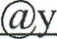 Дополнительная информация по теме (ссылки на ресурсы):https://resh.edu.ru/subject/lesson/7006/start/259548/https://resh.edu.ru/subject/lesson/7007/start/258214/Литература24.04Тема: «Илиада» и «Одиссея» Гомера как героические  эпические поэмы.Прочитать материалы в учебнике с 188-217Домашнее задание:  с. 217 «Учимся читать выразительно»  (видео   отправить на почту )выслать по адресу на сайт школы everest.distant andex.ru или по адресу сразу мне: nadez-antonova@yandex.ru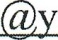 Дополнительная информация по теме (ссылки на ресурсы):https://resh.edu.ru/subject/lesson/7069/start/246450/Приложение 1Двадцать четвертое апреляФамилия,имя ________________________________ Выполнить упражнения по темеУпражнение 1.Прочитайте текст. Впишите в скобки, какими частями речи являются выделенные слова. У местоимений укажите разряды.С тех  (_____________) пор уже лет,может быть,  двести (_____________) эти (___________) ель и сосна вместе растут. Их (___________) корни с малолетства сплелись, их (___________) стволы тянулись (___________) вверх рядом к свету. Злой (___________) ветер, устроив деревьям такую (___________) несчастную жизнь, прилетал сюда иногда покачать их (___________).(М.М.Пришвин)Упражнение 2.Впишите пропущенные местоимения, определите разряды, расставьте недостающие знаки препинания. При затруднении обращайтесь к материалу для справок. Антипыч как-то особенно поглядел на ___________ и собака сразу поняла человека: ___________ звал ___________ по приятельству, по дружбе, ни для ___________, а просто так, пошутить, поиграть. Травка замахала  хвостом стала снижаться на ногах все ниже и ниже и, когда подползла так к коленям старика, легла на спину и повернула вверх светлый живот. Антипыч только руку протянул было, чтобы погладить ___________, ___________  как вдруг вскочит и лапами на плечи – и чмок, чмок ___________ : и в нос и в щеки и в ___________губы.Слова для справок: чего, её, его, самые, она, неё, он